KRUHOVI CMOKISestavine :500 g starega kruha100 g čebule100 g slanine2 žlici olja3 jajcaskodelica mleka2 žlici kisle smetanepeteršilj2-3 žlice mokesolPostopek priprave:Na maščobi zlatorumeno prepraži čebulo ter slanino. Dodaj na kocke narezan kruh in še malo popeci. Vse skupaj preloži v drugo posodo, prelij jajca, ki si jih pred tem zmešal z mlekom ter kislo smetano. Dodaj še peteršilj, moko in sol. 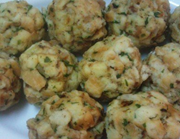 Vse skupaj dobro premešaj in pusti, da se tekočina vpije. Oblikuj cmoke in jih kuhaj v slanem kropu približno 10 minut.Ponudiš jih lahko z mesom v omaki in solato.Dober tek! 